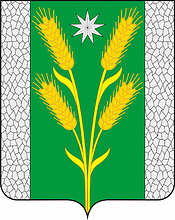 АДМИНИСТРАЦИЯ БЕЗВОДНОГО СЕЛЬСКОГО ПОСЕЛЕНИЯКУРГАНИНСКОГО РАЙОНАПОСТАНОВЛЕНИЕот 15.04.2020                                                                                      № 70поселок СтепнойО порядке создания, хранения, использования и восполнения резерва материальных ресурсов для ликвидации чрезвычайных ситуаций на территории Безводного сельского поселения Курганинского районаВ соответствии со статьями 1, 2, 9 Федерального закона Российской федерации от 12 февраля 1998 г. № 28-ФЗ «О гражданской обороне», статьей 14 Федерального закона Российской Федерации от 21 декабря 1994 г. № 68-ФЗ «О защите населения и территории от чрезвычайных ситуаций природного и техногенного характера», постановлением Правительства Российской Федерации от 27 апреля 2000 г. № 379 «О накоплении, хранении, использовании в целях гражданской обороны запасов материально-технических, продовольственных, медицинских и иных средств»,                             пунктами 6, 20 постановления Правительства Российской Федерации                                     от 30 декабря 2003 г. № 794 «О единой государственной системе предупреждения и ликвидации чрезвычайных ситуаций», в целях защиты населения и территорий Безводного сельского поселения от чрезвычайных ситуаций природного и техногенного характера, для создания и использования резервов материальных ресурсов для ликвидации чрезвычайных ситуаций природного и техногенного характера на территории Безводного сельского поселения Курганинского района  п о с т  а н о в л я ю:Утвердить Порядок создания, хранения, использования и восполнения резерва материальных ресурсов для ликвидации чрезвычайных ситуаций на территории Безводного сельского поселения Курганинского района (приложение 1).Утвердить Номенклатуру и объемы резерва материальных ресурсов для ликвидации чрезвычайных ситуаций на территории Безводного сельского поселения Курганинского района (приложение 2).Создание, хранение и восполнение резерва материальных ресурсов для ликвидации чрезвычайных ситуаций на территории Безводного сельского поселения Курганинского района производить за счет средств бюджета сельского поселения.Бюджетному отделу администрации Безводного сельского поселения Курганинского района (Преснякова Л.П.) предусмотреть в бюджете Безводного сельского поселения Курганинского района средства на создание и содержание резервов финансовых ресурсов для ликвидации чрезвычайных ситуаций.Рекомендовать руководителям предприятий, организаций и учреждений сельского поселения создать соответствующие резервы материальных ресурсов для ликвидации чрезвычайных ситуаций.Опубликовать настоящее постановление в периодическом печатном средстве массовой информации «Вестник органов местного самоуправления Безводного сельского поселения Курганинского района» и разместить на официальном сайте администрации Безводного сельского поселения в сети Интернет.Контроль за исполнением настоящего постановления оставляю за собой.Постановление вступает в силу со дня его опубликования.Глава Безводного сельского поселения	Курганинского района	                                                                Н.Н. БарышниковаПриложение 1УТВЕРЖДЕНпостановлением администрацииБезводного сельского поселенияКурганинского районаот 15.04.2020 № 70ПОРЯДОКсоздания, хранения, использования и восполнения резерваматериальных ресурсов для ликвидации чрезвычайных ситуацийна территории Безводного сельского поселения Курганинского района1. Настоящий Порядок определяет основные принципы создания, хранения, использования и восполнения резервов материальных ресурсов Краснодарского края для ликвидации чрезвычайных ситуаций природного и техногенного характера (далее именуются чрезвычайные ситуации).2. Резерв создается заблаговременно в целях экстренного привлечения необходимых средств для первоочередного жизнеобеспечения пострадавшего населения, развертывания и содержания временных пунктов размещения и питания пострадавших граждан, оказания им помощи, обеспечения аварийно-спасательных и аварийно-восстановительных работ в случае возникновения чрезвычайных ситуаций, а также при ликвидации угрозы и последствий чрезвычайных ситуаций.Использование Резерва на иные цели, не связанные с ликвидацией чрезвычайных ситуаций, допускается в исключительных случаях только на основании решений, принятых Администрацией Безводного сельского поселения (далее по тексту – администрацией сельского поселения).3. Резерв включает продовольствие, предметы первой необходимости, вещевое имущество, строительные материалы, медикаменты и медицинское имущество, нефтепродукты, другие материальные ресурсы.4. Номенклатура и объемы материальных ресурсов резерва утверждаются постановлением Администрации поселения и устанавливаются исходя из прогнозируемых видов и масштабов чрезвычайных ситуаций, предполагаемого объема работ по ликвидации, а также максимально возможного использования имеющихся сил и средств для ликвидации чрезвычайных ситуаций.5. Создание резерва осуществляется за счет средств бюджета сельского поселения, а также за счет внебюджетных источников.6. Объем финансовых средств, необходимых для приобретения материальных ресурсов резерва, определяется с учетом возможного изменения рыночных цен на материальные ресурсы, а также расходов, связанных с формированием, размещением, хранением и восполнением резерва.7. В случае возникновения чрезвычайных ситуаций поставка, выпуск материальных ресурсов из районного резерва для ликвидации чрезвычайных ситуаций на территории сельского поселения, доставка и кратковременное хранение для первоочередного жизнеобеспечения пострадавшим граждан могут осуществляться за счет средств резервного фонда Администрации сельского поселения.8. Определение поставщиков в целях заключения с ними муниципальных контрактов в порядке, определенном Федеральным законом от 5 апреля 2013 г. № 44-ФЗ «О контрактной системе в сфере закупок товаров, работ, услуг для обеспечения государственных и муниципальных нужд» (в ред. от 27.06.2019 г.), на поставки материальных ресурсов в резерв осуществляет Администрация сельского поселения. 9. Вместо приобретения и хранения материальных ресурсов или части этих ресурсов допускается заключение договоров на экстренную их поставку (продажу) с организациями, имеющими эти ресурсы в постоянном наличии. Выбор поставщиков осуществляется в соответствии с Федеральным законом, указанным в пункте 12 настоящего Порядка.10. Общее руководство по созданию, хранению, использованию резерва возлагается на Администрацию сельского поселения.11. Хранение материальных ресурсов резерва организуется как на объектах, специально предназначенных для их хранения и обслуживания, так и в соответствии с заключенными договорами на базах и складах промышленных, транспортных, сельскохозяйственных, снабженческо-сбытовых, торгово-посреднических и иных предприятий и организаций, независимо от формы собственности, и где гарантирована их безусловная сохранность и откуда возможна их оперативная доставка в зоны чрезвычайных ситуаций.12. Органы, на которые возложены функции по созданию резерва и заключившие договоры, предусмотренные пунктами 13 и 14 настоящего Порядка, осуществляют контроль за Кол-вом, качеством и условиям хранения материальных ресурсов и устанавливают в договорах на их экстренную поставку (продажу) ответственность поставщика (продавца) за своевременность выдачи, Кол-во и качество поставляемых материальных ресурсов. Возмещение затрат организациям, осуществляющим на договорной основе ответственное хранение резерва, производится за счет средств бюджета сельского поселения.13. Выпуск материальных ресурсов из резерва осуществляется по решению главы администрации сельского поселения, или лица, его замещающего, и оформляется письменным распоряжением. Решения готовятся на основании обращений предприятий, учреждений и организаций, и граждан.14. Использование резерва осуществляется на безвозмездной или возмездной основе.В случае возникновения на территории поселения чрезвычайной ситуации техногенного характера расходы по выпуску материальных ресурсов из резерва возмещаются за счет средств и имущества хозяйствующего субъекта, виновного в возникновении чрезвычайной ситуации.15. Перевозка материальных ресурсов, входящих в состав резерва, в целях ликвидации чрезвычайных ситуаций осуществляется транспортными организациями на договорной основе с администрацией сельского поселения.16. Предприятия, учреждения и организации, обратившиеся за помощью и получившие материальные ресурсы из резерва, организуют прием, хранение и целевое использование доставленных в зону чрезвычайной ситуации материальных ресурсов.17. Отчет о целевом использовании выделенных из резерва материальных ресурсов готовят предприятия, учреждения и организации, которым они выделялись. Документы, подтверждающие целевое использование материальных ресурсов, представляются в администрацию сельского поселения, в десятидневный срок. 18. Для ликвидации чрезвычайных ситуаций и обеспечении жизнедеятельности пострадавшего населения администрация сельского поселения может использовать находящиеся на его территории объектовые резервы материальных ресурсов по согласованию с организациями, их создавшими.19. Восполнение материальных ресурсов резерва, израсходованных при ликвидации чрезвычайных ситуаций, осуществляется за счет средств, указанных в решении администрации сельского поселения о выделении ресурсов из Резерва. 20. По операциям с материальными ресурсами резерва организации несут ответственность в порядке, установленном законодательством Российской Федерации и договорами.Заместитель главы Безводного сельского поселения Курганинского района                                                                           И.В. Черных                                                                        Приложение 2УТВЕРЖДЕНЫпостановлением администрацииБезводного сельского поселенияКурганинского районаот 15.04.2020 № 70Номенклатура и объемместного резерва материальных ресурсов для ликвидациичрезвычайных ситуаций природного и техногенного характерав Безводном сельском поселении Курганинского районаПродовольствие(из расчета 20 человек на трое суток)Детское питание(из расчета 5 человек на трое суток)Товары первой необходимости(из расчета 20 человек на трое суток)Вещевое имущество(из расчета 20 человек на трое суток)Медикаменты и медицинское имущество(из расчета 20 человек на трое суток)Заместитель главы Безводного сельского поселения Курганинского района                                                                           И.В. Черных№ п/пНаименованиематериальных ресурсов Ед. изм.Кол-во12341Хлеб и хлебобулочные изделиякг302Мука пшеничная 2 сортакг0,93Крупа разнаякг3,64Макаронные изделиякг1,25Молоко и молочные продуктыкг126Консервы мясныекг3,67Консервы рыбныекг1,58Масло коровье кг1,29Масло растительноекг0,610Картофелькг1811Овощи кг7,212Сахаркг2,413Солькг1,214Чайкг0,0615Спичкикоробок20№п/пНаименование Ед. изм.Кол-во12341Сухие молочные смесикг1,252Пюре фруктовые и овощныекг2,53Соки фруктовыекг2,5№ п/пНаименование Ед. изм.Кол-во12341Миска глубокая металлическаяшт.202Ложкашт.203Кружкашт.204Ведрошт.45Чайник металлическийшт.26Мылогр.4007Моющие средствагр.1000№ п/пНаименование Ед. изм.Кол-во12341Матрацшт.202Одеялошт.203Подушкашт.204Простыняшт.205Наволочкашт.206Полотенцешт.20№ п/пНаименованиеЕд.изм.Кол-во12341Раствор аммиака 10% 40,0фл.12Баралгин, раствор для инъекцийуп.43Бинт стерильныйшт.204Валидол, таблетки № 10уп.25Вата гигроскопическая, 25 гр.уп.56Глюкоза, раствор для инъекций 40% 10,0 №10 уп.17Жгут кровоостанавливающийшт.58Йод спиртовой, раствор 5% 10,0фл.59Калия хлорид, раствор для инъекций 4% 10,0 № 10уп.110Кальция хлорид, раствор для инъекций 10% 10,0 № 10уп.111Каптоприл, таблетки 0,025 № 40уп.112Лидокаин, раствор для инъекций 10% № 10уп.213Магния сульфат, раствор для инъекций 25% 10,0 № 10уп.114Маска медицинская одноразоваяшт.2015Антисептик для местного и наружного применения, раствор хлоргексидинабиглюконат, 0,05% 100 млфл.216Перчатки стерильные одноразовыепар2017Уголь активированный, таблетки 0,25 №10уп.1018Шприц одноразовый стерильный 2,0шт.2519Шприц одноразовый стерильный 5,0шт.3020Шприц одноразовый стерильный 10,0шт.30